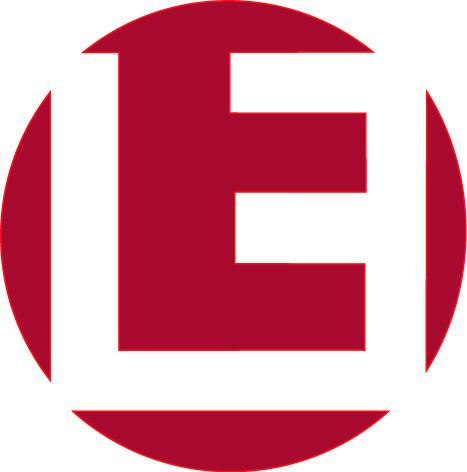 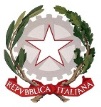 Servizi Commerciali – Opzione Promozione Commerciale e Pubblicitaria - Servizi Socio-Sanitari 
Servizi per l’Enogastronomia e l’Ospitalità Alberghiera - Servizi per l’Agricoltura e lo Sviluppo RuraleIndirizzo Tecnico “Grafica e Comunicazioni”Centro Risorse contro la Dispersione Scolastica e la Frammentazione Sociale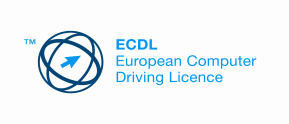 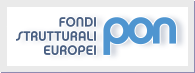 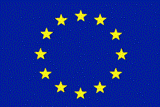 ESAMI DI STATO CONCLUSIVI DEL CORSO DI STUDIDOCUMENTO DEL CONSIGLIO DI CLASSEANNO SCOLASTICO 2022/2023INDIRIZZO IP17 - “Servizi per l’Enogastronomia e l’Ospitalità Alberghiera”CLASSE:    5^SEZ.:     SOMMARIOPROFILO  PROFESSIONALE	3PERCORSO DIDATTICO E FORMATIVO DELLA CLASSE	4QUADRO ORARIO	5OBIETTIVI GENERALI DEL CORSO	6OBIETTIVI SPECIFICI DI APPRENDIMENTO E/O RISULTATI PER L’INSEGNAMENTO TRASVERSALE DELL’EDUCAZIONE CIVICA	7PERCORSI PER LE COMPETENZE TRASVERSALI E L’ORIENTAMENTO	9CRITERI DI VALUTAZIONE PER L’ATTRIBUZIONE DEL VOTO	10SCALA DI CORRISPONDENZA TRA VOTI E LIVELLI DI APPRENDIMENTO	11CREDITO SCOLASTICO E CREDITO FORMATIVO	12RIFERIMENTI PER LA PREDISPOSIZIONE DELLA SECONDA PROVA	13RIFERIMENTI PER LA PREDISPOSIZIONE DEI MATERIALI PER IL COLLOQUIO	14NODI CONCETTUALI CARATTERIZZANTI LE DIVERSE DISCIPLINE	15FIRME DEL CONSIGLIO DI CLASSE	17PROFILO  PROFESSIONALEL’indirizzo “Servizi per l’Enogastronomia e l’Ospitalità Alberghiera” ha lo scopo di far acquisire allo studente competenze tecniche, economiche e normative nelle filiere dell’Enogastronomia e dell’Ospitalità alberghiera. Nell’ opzione “Prodotti dolciari artigianali e industriali” il Diplomato è in grado di intervenire nella valorizzazione, produzione, trasformazione, conservazione e presentazione dei prodotti enogastronomici dolciari e da forno; ha competenze specifiche sugli impianti, sui processi industriali di produzione, e sul controllo di qualità del prodotto alimentare.In particolare:PERCORSO DIDATTICO E FORMATIVO DELLA CLASSERipetenza e provenienza degli alunni

____________________________________________________________________________________________________________________________________________________________________________________________________________________________________________________________________________________________________________________Continuità didattica dei docenti

____________________________________________________________________________________________________________________________________________________________________________________________________________________________________________________________________________________________________________________Livelli di partenza (aspetti didattici)_________________________________________________________________________________________________________________________________________________________________________________________________________________________________________________________________________________________________________________________________________________________________________________________________Profilo comportamentale
________________________________________________________________________________________________________________________________________________________________________________________________________________________________________________________________________________________________________________Partecipazione alla vita scolastica

_________________________________________________________________________________________________________________________________________________________________________________________________________________________________________________________________________________________________________________________________________________________________________________________________Situazione finale della classe

______________________________________________________________________________________________________________________________________________________________________________________________________________________________________________________________________________________________________________________________________________________________________________________________________________________________________________________________________________ QUADRO ORARIOOBIETTIVI GENERALI DEL CORSO________________________________________________________________________________________________________________________________________________________________________________________________________________________________________________________________________________________________________________________________________________________________________________________________________________________________________________________________________________________________________________________________________________________________________________________________________________________________________________________________________________________________________________________________________________________________________________________________________________________________________________________________________________________________________________________________________________________________________________________________________________________________________________________________________________________________________________________________________________________________________________________________________________________________________________________________________________________________________________________________________________________OBIETTIVI SPECIFICI DI APPRENDIMENTO E/O RISULTATI PER L’INSEGNAMENTO TRASVERSALE DELL’EDUCAZIONE CIVICAAttività, percorsi e progetti svolti in coerenza con gli obiettivi del PTOF.________________________________________________________________________________________________________________________________________________________________________________________________________________________________________________________________________________________________________________________________________________________________________________________________________________Contenuti: dimensione specifica integrata all’area storico-geografica e storico-sociale□ Costituzione					□ Carta europea dei diritti fondamentali□ Carta delle Nazioni Unite				□ Dichiarazione universale dei diritti dell’uomo □ Convenzione dei diritti dell’infanzia		□ _____________________________________Contenuti: dimensione trasversale alle discipline □ legalità e coesione sociale				□ appartenenza nazionale ed europea □ diritti umani 					□ pari opportunità □ pluralismo 						□ rispetto delle diversità □ dialogo interculturale 				□ etica della responsabilità individuale e sociale □ bioetica 						□ tutela del patrimonio artistico e culturale □ sviluppo sostenibile 				□ benessere personale e sociale □ fair play nello sport 				□ sicurezza □ solidarietà e volontariato 				□ _____________________________________Obiettivi in termini di competenze❑ Conoscere l’organizzazione costituzionale ed amministrativa del nostro Paese per rispondere ai propri  doveri di cittadino ed esercitare con consapevolezza i propri diritti politici a livello territoriale e  nazionale. ❑ Conoscere i valori che ispirano gli ordinamenti comunitari e internazionali, nonché i loro compiti e  funzioni essenziali ❑ Essere consapevoli del valore e delle regole della vita democratica anche attraverso l’approfondimento  degli elementi fondamentali del diritto che la regolano, con particolare riferimento al diritto del lavoro.❑ Esercitare correttamente le modalità di rappresentanza, di delega, di rispetto degli impegni assunti e fatti  propri all’interno di diversi ambiti istituzionali e sociali. ❑ Partecipare al dibattito culturale. ❑ Cogliere la complessità dei problemi esistenziali, morali, politici, sociali, economici e scientifici e  formulare risposte personali argomentate. ❑ Prendere coscienza delle situazioni e delle forme del disagio giovanile e adulto nella società  contemporanea e comportarsi in modo da promuovere il benessere fisico, psicologico, morale e sociale.❑ Rispettare l’ambiente, curarlo, conservarlo, migliorarlo, assumendo il principio di responsabilità. Adottare i comportamenti più adeguati alla tutela della sicurezza propria, degli altri e dell’ambiente in  cui si vive, in condizioni ordinarie o straordinarie di pericolo, curando l’acquisizione di elementi  formativi di base in materia di primo intervento e protezione civile. ❑ Perseguire con ogni mezzo e in ogni contesto il principio di legalità e di solidarietà dell’azione  individuale e sociale, promuovendo principi, valori e abiti di contrasto alla criminalità organizzata e alle  mafie. ❑ Esercitare i principi della cittadinanza digitale, con competenza e coerenza rispetto al sistema integrato  di valori che regolano la vita democratica. ❑ Compiere le scelte di partecipazione alla vita pubblica e di cittadinanza coerentemente agli obiettivi di  sostenibilità sanciti a livello comunitario attraverso l’Agenda 2030 per lo sviluppo sostenibile. Operare a favore dello sviluppo eco-sostenibile e della tutela delle identità e delle eccellenze produttive  del Paese. ❑ Rispettare e valorizzare il patrimonio culturale e dei beni pubblici comuni.PERCORSI PER LE COMPETENZE TRASVERSALI E L’ORIENTAMENTOCRITERI DI VALUTAZIONE PER L’ATTRIBUZIONE DEL VOTOI momenti e le funzioni della valutazione sono essenzialmente tre:valutazione diagnostica: all’inizio del percorso formativo, per adeguare la programmazione alle esigenze del gruppo classe;valutazione formativa: durante il percorso di formazione, per adeguare gli interventi alle esigenze dei singoli (dimensioni di autovalutazione e confronto tra prestazione e obiettivi prefissati);valutazione sommativa: alla fine del percorso formativo, per classificare i singoli rispetto alle esigenze del curricolo e del programma.Nel processo di valutazione si terranno in giusta considerazione i seguenti fattori:Nessuna influenza delle eventuali infrazioni disciplinari connesse al comportamento, sulla valutazione del profitto. A tale proposito si rinvia alla normativa vigente sulla condotta. I progressi conseguiti da ogni singolo alunno rispetto ai livelli di partenza accertati. L’atteggiamento del singolo alunno nei confronti delle discipline in termini di motivazione allo studio, interesse e partecipazione attiva al dialogo formativo (alcuni alunni abbandonano lo studio di alcune discipline nella convinzione di ottenere in ogni modo la promozione, concentrando i loro sforzi su un numero parziale di materie e aumentando così, rispetto ai compagni “più corretti”, le probabilità di successo finale). Si stabilisce quindi una netta differenziazione tra il voto assegnato all’alunno che rifiuta di affrontare il colloquio - o lo fa con atteggiamento pregiudizialmente passivo - e quello assegnato all’alunno che si sforza comunque di sostenerlo secondo le sue capacità e la sua preparazione.Per dare uniformità di giudizio è stata adottata una scala di valutazione, riportata sotto, che contempla i tre indicatori relativi a CONOSCENZE – COMPETENZE – CAPACITA’ a cui corrispondono giudizi sintetici e relativi voti decimaliLA VALUTAZIONE ANNUALESono previste n. 2 valutazioni annuali: una per il quadrimestre settembre-gennaio e una per il quadrimestre febbraio-giugno. SCALA DI CORRISPONDENZA TRA VOTI E LIVELLI DI APPRENDIMENTO(Espressa in decimi)CREDITO SCOLASTICO E CREDITO FORMATIVOIl credito scolastico tiene conto del profitto dello studente, mentre il credito formativo considera le esperienze maturate al di fuori dell’ambiente scolastico, in coerenza con l’indirizzo di studi e debitamente documentate.A tutti gli studenti di terza e quarta promossi all’anno successivo, e a quelli del quinto anno ammessi agli esami, sarà assegnato inizialmente il punteggio minimo previsto dalla fascia di appartenenza relativa alla media dei voti di profitto riportati nelle diverse materie secondo la seguente tabella, prevista dall’allegato A al Decreto legislativo 62/2017:Il punteggio minimo della fascia di appartenenza sarà poi aumentato di un punto aggiuntivo in uno dei seguenti casi:se la media aritmetica dei voti di scrutinio sarà più vicino all’estremo superiore della banda se si riscontrerà la presenza di almeno tre dei seguenti elementi:assiduità della frequenza scolastica (almeno 80%)interesse e impegno nella partecipazione al dialogo educativointeresse e l'impegno nelle attività complementari ed integrative (le attività valutabili sono tutte quelle organizzate dalla scuola e rientranti nel POF), con assenze non superiori al 25% sul totale delle ore.Partecipazione a progetti PON.crediti formativi certificati da Enti esterni riconosciuti. Sono considerate credito formativo anche le attività di solidarietà civile purché certificate e continuative. Nella certificazione deve essere, infatti, specificata la frequenza a tale attività e qualificato l'impegnoRIFERIMENTI PER LA PREDISPOSIZIONE DELLA SECONDA PROVAAttività svolte________________________________________________________________________________________________________________________________________________________________________________________________________________________________________________________________________________________________________________________________________________________________________________________________________________Difficoltà incontrate ________________________________________________________________________________________________________________________________________________________________________________________________________________________________________________________________________________________________________________________________________________________________________________________________________________Esiti delle prove________________________________________________________________________________________________________________________________________________________________________________________________________________________________________________________________________________________________________________________________________________________________________________________________________________Altre osservazioni________________________________________________________________________________________________________________________________________________________________________________________________________________________________________________________________________________________________________________________________________________________________________________________________________________RIFERIMENTI PER LA PREDISPOSIZIONE DEI MATERIALI PER IL COLLOQUIOAttività svolte________________________________________________________________________________________________________________________________________________________________________________________________________________________________________________________________________________________________________________________________________________________________________________________________________________Esercitazioni eseguite________________________________________________________________________________________________________________________________________________________________________________________________________________________________________________________________________________________________________________________________________________________________________________________________________________Materiali di studio________________________________________________________________________________________________________________________________________________________________________________________________________________________________________________________________________________________________________________________________________________________________________________________________________________Metodologie didattiche adottate________________________________________________________________________________________________________________________________________________________________________________________________________________________________________________________________________________________________________________________________________________________________________________________________________________NODI CONCETTUALI CARATTERIZZANTI LE DIVERSE DISCIPLINE FIRME DEL CONSIGLIO DI CLASSEÈ il responsabile delle attività dell’azienda.Dovendo essere preparato ad assumere livelli di responsabilità anche elevati, interni ed esterni all’azienda, egli dovrà possedere conoscenze, competenze e capacità culturali, tecniche ed organizzative complesse, relative alle seguenti tematiche:Organizzazione e gestione dell’azienda Tecniche di lavorazione, cotture e presentazione degli alimenti; igiene professionale e dell’ambiente di lavoro; principi di alimentazione.Principali istituti connessi all’attività aziendale specifica; antinfortunistica e sicurezza del lavoro.Relazioni interne (reparti, personale) ed esterne (fornitori, clienti), cultura generale specifica del settore turistico-ristorativo.Lingua e letteratura italiana44444Lingua inglese33333Storia11222Matematica44333Diritto ed economia22---Scienze motorie e sportive22222Geografia generale ed economica11---RC o attività alternative11111Seconda lingua (Francese/Tedesco)22333Scienze integrate - Scienze della terra22---Scienza degli alimenti2 (2)2 (2)---T.I.C.2 (2)2(2)---Laboratorio di servizi enogastronomici – settore cucina2 (2)2 (2)-32Laboratorio di servizi enogastronomici – settore sala e vendita2 (2)2 (2)---Laboratorio di servizi di accoglienza turistica2 (2)2 (2)---Scienza e cultura dell’alimentazione--5 (2)3 (1)4 (1)Inglese tecnico--111Laboratorio di arte bianca--544Diritto e tecniche amministrative della struttura ricettiva--444Attività svolteAttività da svolgereObiettivi del progetto raggiunti e/o da raggiungere entro il termine dell’anno scolastico:Partecipazione degli alunni all’area di progetto VotoConoscenzeCompetenzeAbilità10Conoscenza ampia e approfondita degli argomentiApplicazione efficace e pienamente autonoma delle conoscenze e delle procedure per la soluzione dei problemi Organizzazione coerente e coesa dei contenuti con rielaborazioni critiche personali e motivate, integrate da collegamenti.Espressione fluida, corretta, con uso di terminologie specifiche9Conoscenza approfondita degli argomentiApplicazione autonoma delle conoscenze e delle procedure per la soluzione dei problemi Organizzazione coerente e coesa dei contenuti con rielaborazioni critiche motivate, integrate da collegamentiEspressione fluida, corretta, con uso di terminologie specifiche8Conoscenza sicura e articolata degli argomentiApplicazione corretta e autonoma delle conoscenze e delle procedure nella soluzione dei problemi . Organizzazione coerente e coesa del discorso con rielaborazioni accurate Espressione efficace e corretta, con uso delle terminologie specifiche7Conoscenza precisa degli argomentiApplicazione adeguata e autonoma delle conoscenze e delle procedure nella soluzione dei problemiSviluppo coerente delle argomentazioni con giudizi motivatiEspressione chiara e corretta6Conoscenza essenziale degli argomentiApplicazione semplice ma autonoma delle conoscenze e procedure nella soluzione dei problemiOrganizzazione adeguata del discorsoEspressione semplice ma chiara5Conoscenza parziale e/o superficiale degli argomentiApplicazione incerta delle conoscenze e delle procedure nella soluzione dei problemi.Argomentazione poco accurata e puntualeEspressione confusa e non sempre corretta4Conoscenza lacunosa e frammentaria degli argomentiApplicazione errata delle conoscenze e delle procedure nella soluzione dei problemiArgomentazione confusa e superficialeEspressione incerta e non corretta1 / 3Conoscenza gravemente carenteApplicazione gravemente errata di conoscenze e procedure nella soluzione dei problemiEspressione inefficace e gravemente inesatta Media votiCredito scolastico candidati interni - PuntiCredito scolastico candidati interni - PuntiCredito scolastico candidati interni - Punti1° anno2° anno3° annoM<6--7-8M=67-88-99-106<M<=78-99-1010-117<M<=89-1010-1111-128<M<=910-1111-1213-149<M<=1011-1212-1314-15ITALIANO:STORIA:MATEMATICA:LINGUA STRANIERA: INGLESESCIENZE MOTORIE E SPORTIVE:LINGUA STRANIERA: FRANCESE/TEDESCOLABORATORIO DI SERVIZI DI CUCINA:SCIENZA E CULTURA DELL’ALIMENTAZIONE:DIRITTO E TECNICHE AMMINISTRATIVE DELLA STRUTTURA RICETTIVA:LABORATORIO DI ARTE BIANCA:MATERIEDOCENTIFIRMAITALIANO E STORIAMATEMATICAINGLESESCIENZE MOTORIE E SPORTIVEIRCLINGUA STRANIERAFRANCESELINGUA STRANIERATEDESCOLABORATORIO DI CUCINASCIENZA E CULTURA DELL’ALIMENTAZIONEDIRITTO E TECNICHE AMMINISTRATIVE DELLA STRUTTURA RICETTIVALABORATORIO DI ARTE BIANCA